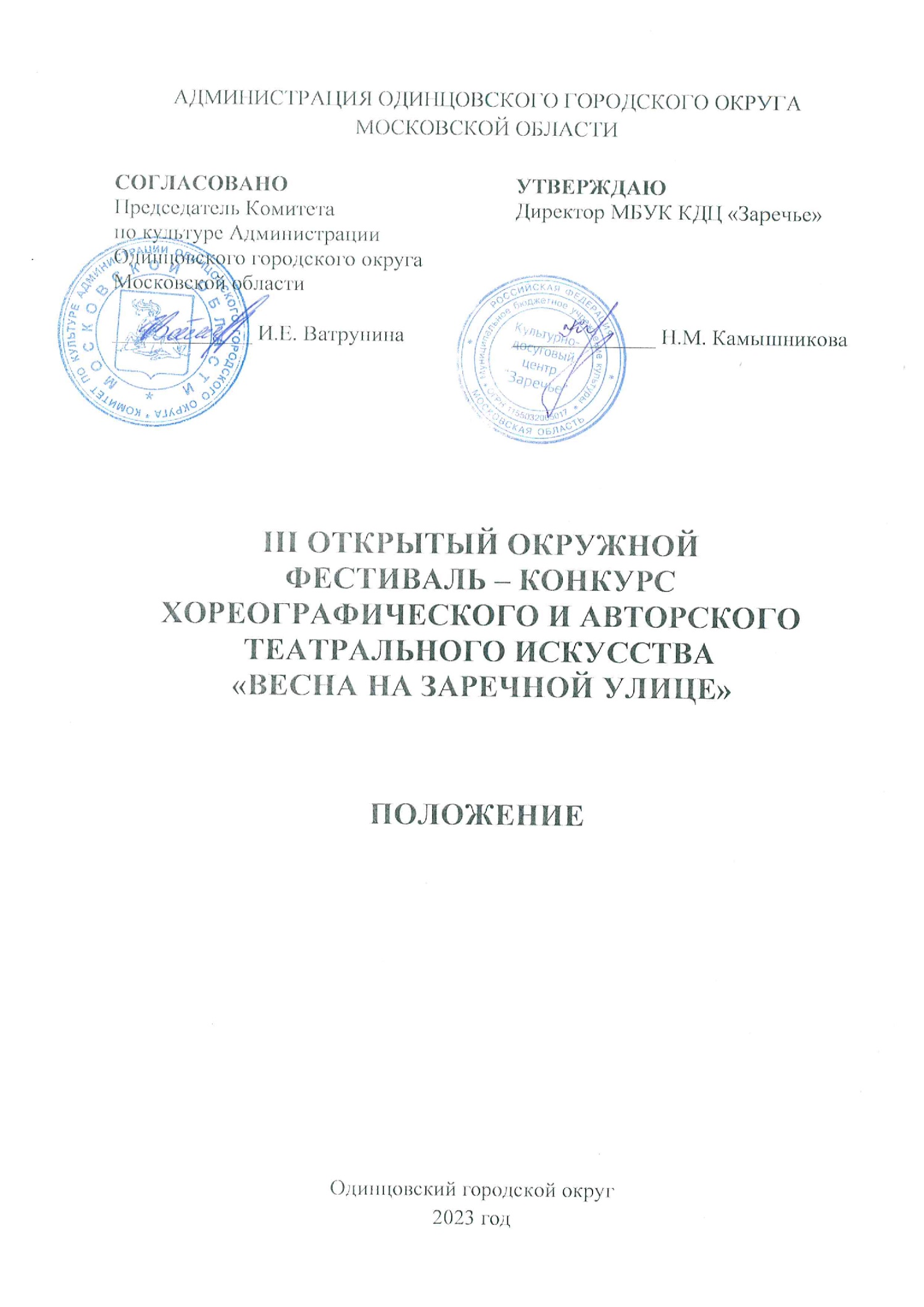 1. ТРАДИЦИИ и история ФЕСТИВАЛя – КОНКУРСАФестиваль-конкурс хореографического и авторского театрального искусства «Весна на Заречной улице» (далее – Фестиваль-конкурс) проходит в Муниципальном бюджетном учреждении культуры Культурно-досуговом центре «Заречье» один раз в год с 2019 года.Фестиваль-конкурс авторского театрального и хореографического искусства приурочен к историческим традициям Заречья. Каждую весну в совхозе «Заречье», была организована ярмарка талантов.Коллектив каждой организации посёлка Заречья, готовил творческий номер, представляющий своё видение встречи весны в Заречье. Основные праздничные события проходили на улице Заречная на центральной площади и в Доме культуры «Заречье». В 2019 году традицию зареченцев было решено продолжить в формате Открытого фестиваля-конкурса хореографического искусства под названием «Весна на Заречной улице». А в 2022 году формат Открытого фестиваля-конкурса дополнен авторским театральным искусством.Идеей для праздника послужило продолжение исторических традиций зареченцев, в которых состязались мастера разного вида искусства.Участникам предлагается рассказать зрителю собственную уникальную версию истории встречи весны в Заречье посредством авторского театрального искусства и танца.2. Цели и задачи ФЕСТИВАЛя – КОНКУРСА Авторское театральное искусствоЦель:Развитие и популяризация детско-юношеского и взрослого авторского театрального искусства.Приобщение к лучшим образцам культуры и искусства, историческим традициям посёлка Заречье.Определение творческих способностей, направленных именно на авторскую зарисовку своего собственного сочинения, стихотворения, пьесы, драмы, или большой концертной программы, что позволит привлечь к сольному исполнителю или коллективу - тропу новых возможностей на художественном театральном поприще.Задачи: Обмен творческими достижениями, расширение взаимодействия и сотрудничества организаций культуры и творческих коллективов руководителей в области эстетического воспитания и сохранение краеведческих традиций населения.Содействие духовному и нравственному воспитанию детей и молодёжи на основе современной авторской культуры, а также здоровому образу жизни.Повышение профессионального мастерства и квалификации работников культуры и искусства.Выявление и поддержка талантливых исполнителей и творческих коллективов, повышение уровня исполнительского мастерства.Хореографическое искусствоЦель:Развитие и популяризация детского и юношеского хореографического творчества.Приобщение к лучшим образцам культуры и искусства и историческим традициям посёлка Заречье.Задачи: Обмен творческими достижениями, расширение взаимодействия и сотрудничества организаций культуры и творческих коллективов руководителей в области эстетического воспитания и сохранение краеведческих традиций населения.Содействие духовному и нравственному воспитанию детей и молодёжи на основе современной танцевальной культуры, а также здоровому образу жизни.Повышение профессионального мастерства и квалификации работников культуры и искусства.Выявление и поддержка талантливых исполнителей и творческих коллективов, повышение уровня исполнительского мастерства.3. УЧРЕДИТЕЛИ И организаторы ФЕСТИВАЛя – КОНКУРСА Муниципальное бюджетное учреждение культуры Культурно-досуговый центр «Заречье» (далее - МБУК КДЦ «Заречье») при поддержке Комитета по Культуре Администрации Одинцовского городского округа Московской области.Организаторы осуществляют контроль за проведением Фестиваля в соответствии с требованиями санитарно-эпидемиологической обстановки, стандарта организации работы в организациях сферы культуры, осуществляющих свою деятельность на территории Московской области, в целях недопущения распространения инфекционных заболеваний.4. ОРГКОМИТЕТ ФЕСТИВАЛя – КОНКУРСА Для проведения Фестиваля-конкурса хореографического и авторского театрального искусства создаётся оргкомитет, который определяет порядок и сроки проведения, формирует жюри. Оргкомитет оставляет за собой право отклонить заявку на участие в случае нарушения условий Фестиваля-конкурса.5. ДАТА И МЕСТО ПРОВЕДЕНИЯФестиваль-конкурс проводится:- номинация авторское театральное искусство 25 марта 2023 года.- номинация хореографическое искусство 29 апреля 2023 года.Место проведения: Московская область, г. Одинцово, р.п. Заречье, ул. Заречная д.2Проезд: из г. Москва: метро «Славянский бульвар», маршрутное такси № 818 до остановки «Совхоз Заречье».Тел. для справок: 8 (495)-534-96-95; Лепихов Александр Анатольевич, Шутяева Евгения Евгеньевна, Еремеева Елизавета Рустамовна.6. УСЛОВИЯ УЧАСТИЯ В ФЕСТИВАЛе – КОНКУРСЕ6.1. Фестиваль-конкурс проводится среди творческих коллективов и отдельных исполнителей учреждений культуры, дополнительного образования всех форм собственности, самодеятельных исполнителей и коллективов, творческих объединений вне зависимости от территориальной принадлежности.6.2. Фестиваль-конкурс проводится в два этапа: - I этап «Отборочный» проходит дистанционно (по фото- и видео материалам);- II этап «Конкурсный», реализуется в соответствии с графиком проведения Фестиваля-конкурса.6.3. Для участия в Фестивале-конкурсе необходимо не позднее, чем за 2 недели до начала конкурсной номинации Фестиваля-конкурса заполнить форму заявки и прислать на электронную почту: dkzarfest@gmail.com (Приложения 1,2,3 в формате WORD и pdf). По вопросам подачи заявок и предоставлению дополнительных материалов обращаться на почту dkzarfest@gmail.com6.4. Подавая заявку, исполнитель автоматически дает свое согласие на обработку своих персональных данных, связанных с участием в Фестивале-конкурсе: фамилии, имени, отчества, года и места рождения, адресов электронной почты, сведений о профессии и иных персональных данных, указанных участником в соответствии с Федеральным законом от 27.07.2006 № 152-ФЗ «О персональных данных».6.5. Заявка является свидетельством согласия коллектива, отдельного участника Фестиваля-конкурса со всеми условиями Положения, в том числе на использования фото-и видеоизображений отдельных участников и коллективов при проведении Фестиваля-конкурса (осуществление видеосъемки, размещение информационных материалов в СМИ и сети Интернет и т.д.).6.6. Участники Фестиваля-конкурса несут ответственность за полноту и достоверность информации, указываемой в заявке и прилагаемой к заявке, в том числе за качество видеозаписей, корректность и доступность ссылок на сторонние ресурсы.К видеозаписи предъявляются следующие требования:- непрерывная запись без монтажа;- видео должно быть снято со статичным фокусным расстоянием;- качество видео не ниже Full HD;- хорошее качество звука;- в названии медиафайла видеозаписи должна содержатся информация: Ф.И. участника/коллектива и название исполняемого произведения;- желательна съёмка выступления при общем свете без применения дополнительных световых эффектов.6.7. Количество заявок в номинациях «Хореографическое искусство» и «Авторское театральное искусство» (все жанры) - не более 3 участников/коллективов.6.8. После подачи заявки, в течение 10 рабочих дней, экспертная комиссия рассматривает заявки на Фестиваль-конкурс, и отбирает лучших претендентов для участия во втором «Конкурсном» этапе.6.9. Претенденты, прошедшие отбор, получают от организатора письмо-приглашение на Фестиваль-конкурс на электронные адреса, указанные в заявках.6.10. Решение экспертной комиссии является окончательным и изменению не подлежит. 6.11. Не допускается замена одного участника другим и изменение программы выступления в день проведения конкурсного мероприятия. 6.12. Оргкомитет оставляет за собой право отклонить заявку на участие в случае нарушения условий Фестиваля-конкурса, вносить изменения и дополнения в порядок проведения Фестиваля-конкурса.6.13. Обо всех изменениях участники Фестиваля-конкурса своевременно информируют Оргкомитет Фестиваля-конкурса не позднее, чем за 5 дней до начала конкурсного мероприятия. Номинации фестиваля-конкурса:Авторское театральное искусство:Проза (и документальная).Сатирическое произведение.Пьеса.Отрывок из любого авторского произведения.Басня.Поэзия (романтизм, лирика, куртуазный маньеризм-цензурная версия, молитва, песня).Театрализованное представление.Авторское произведение исполняется, как самим автором, так и его представителем(ми)Хореография:Народный танец (фольклорный, народно-сценический, народно-стилизованный, восточный танец, танец народов мира). Классический танец (традиционная техника исполнения, деми-классика, неоклассика).Эстрадный танец (традиционные эстрадные характерные танцы, джаз, диско и т.д.).Современный танец (модерн, джаз-модерн, неофолк, афро-джаз, контемпорари и тд.). Уличный танец (хип-хоп, брейк-данс, хастл, поппинг, локинг и т.д.).Возрастные категории:1 категория (7 – 9 лет);2 категория (10-12 лет);3 категория (13-15 лет);4 категория (16 - 18 лет);5 категория (19 лет и старше);6 категория (Смешанная).Групповые категории:Соло.Дуэт.Трио.Малые формы (4-8 человек).Ансамбли (от 9 человек).В номинации «Авторское театральное искусство» до 30 человек.7. ПОРЯДОК И ПРОГРАММА ПРОВЕДЕНИЯ ФЕСТИВАЛя – КОНКУРСаЭТАПЫ      Номинация: «Авторское театральное искусство»1 этап: приём заявок с 1 февраля 2023 г. по 15 марта 2023 г. на электронную почту: dkzarfest@gmail.com2 этап: очный конкурсный этап состоится 25 марта, 2023г. Начало в 11:00Итоговый протокол с результатами будет размещен на официальном сайте учреждения и в социальных сетях 25 марта.Номинация: «Хореографическое искусство»1 этап: приём заявок с 1 марта 2023 г. по 15 апреля 2023 г. на электронную почту: dkzarfest@gmail.com2 этап: очный конкурсный этап состоится 29 апреля, 2023г. Начало в 11:00Итоговый протокол с результатами будет размещен на официальном сайте учреждения и в социальных сетях 29 апреля.Награждение состоится на Гала-концерте 30 апреля, 2023 года.Регламент выступления:Регламент выступления будет составлен Оргкомитетом и выставлен в социальные сети (группа ВКонтакте, официальный сайт и Телеграм канал МБУК КДЦ «Заречье»), также регламент будет выслан на личные электронные почты участников, указанных в заявках.9. ЖЮРИ ФЕСТИВАЛЯ-КОНКУРСА:Для работы в жюри Фестиваля-конкурса приглашаются высокопрофессиональные специалисты в профильной сфере деятельности, заслуженные деятели культуры и искусства, общественные деятели, представители СМИ и др.Жюри фестиваля имеет право:присуждать не все призовые места;присуждать специальные призы;решение жюри окончательно и пересмотру не подлежит.10. Требования к выступлениям и Критерии оценкиНоминация «Авторское театральное искусство»- участники представляют 1 конкурсную работу длительностью до 60 минут мин.;Номинация: «Хореографическое искусство»- исполнение номера (народный, классический, эстрадный, современный, уличный, спортивный) танец;- 1 или несколько произведений в разных жанрах длительностью не более 4 минут;- соответствие репертуара возрастным возможностям и особенностям.Критерии оценки:Номинация «Авторское театральное искусство»полнота и выразительность раскрытия темы произведения; актерское мастерство; драматургия произведения;раскрытие и яркость художественных образов; исполнительский уровень; сценичность; сценическая речь; сложность исполняемого произведения, соответствие репертуара возрастным особенностям исполнителей;решение.Номинация: «Хореографическое искусство»оригинальность и техническая сложность исполнения;сценическая культура;композиционное построение номера;актерское мастерство;соответствие исполняемого репертуара возрастной категории участников.11. НАГРАЖДЕНИЕ ПОБЕДИТЕЛЕЙНаграждение проводится по каждой номинации и возрастной группе.Победителям, занявшим 1,2,3 места, присваивается звание «Лауреат».Возможно присуждение специальных призов и наград.Дуэтам, ансамблям и коллективам вручается одна награда на коллектив.Каждый коллектив/участник награждается дипломом участника.Дополнительная информация:По итогам проведения номинации с руководителями и авторами проводятся «Круглые столы» с участием членов профессионального жюри.Грубые нарушения правил этики поведения может повлечь за собой дисквалификацию участников.12. ФИНАНСОВЫЕ УСЛОВИЯФестиваль - конкурс проводится на безвозмездной основе.Расходы для участия в Фестивале-конкурсе осуществляются за счет направляющей стороны. 13. ПОрядок оформления и регистрации заявок:Заявки (Приложение № 1, 2, 3) принимаются не позднее чем за две недели до начала проведения 2 конкурсного этапа. (Формат WORD и PDF) на эл. почту: dkzarfest@gmail.com. Тема письма: Фестиваль – конкурс «Весна на Заречной улице» (номинация «Хореография» или «Авторское театральное искусство»).14. КОНТАКТЫТелефон для справок: 8(495)-534-96-95E-mail.ru: dkzarfest@gmail.com.Официальный сайт: https://kdc-zarechye.ru/Вконтакте: https://vk.com/club116854064Приложение № 1к Положению о проведении III Открытого окружного фестиваля-конкурса авторского театрального и хореографического искусства «Весна на Заречной улице»ЗАЯВКАна участие во III Открытом окружном фестивале-конкурсе авторского театрального и хореографического искусства «Весна на Заречной улице»«_____» ______________ 2022 г.Подпись______________/___________________Приложение № 2к Положению о проведении III Открытого окружного фестиваля-конкурса авторского театрального и хореографического искусства «Весна на Заречной улице»СОГЛАСИЕ на обработку персональных данных, фото- и видеосъёмкуЯ, _______________________________________________________________________________ (Ф.И.О. участника конкурса)В соответствии с ч. 4 ст.9 Федерального закона от 27.07.2006 N 152-ФЗ «О персональных данных» зарегистрированный(-ая) по адресу: ______________________________________________________________________________________________________________________________________________________________документ, удостоверяющий личность: ___________________________________________________,                      (наименование документа, N, сведения о дате выдачи документа и выдавшем его органе)в целях участия в номинации: ____________________________(вписать название номинации) в рамках III Открытого окружного фестиваля-конкурса авторского театрального и хореографического искусства «Весна на Заречной улице» (далее по тексту – Фестиваль-конкурс), подтверждаю своё ознакомление и соглашаюсь с нормативными документами, определяющими порядок проведения конкурса, в том числе с Положением о Фестивале-конкурсе, даю согласие Муниципальному бюджетному учреждению культуры Культурно-досуговому центру «Заречье», расположенному по адресу: Московская область, г. Одинцово., р.п. Заречье, ул. Заречная д.2 (далее по тексту - Оператор), а также иным лицам, осуществляющим обработку персональных данных по поручению Оператора, если обработка будет поручена таким лицам: - на обработку моих персональных данных, а именно: сбор, запись, систематизацию, накопление, хранение, уточнение (обновление, изменение), извлечение, использование, передачу (распространение, предоставление, доступ), обезличивание, блокирование, удаление, уничтожение персональных данных. Согласие даётся свободно, своей волей и в своём интересе и распространяется на следующие персональные данные: фамилия, имя и отчество, год, месяц, дата и место рождения, а также любая иная информация, относящаяся к личности, доступная, либо известная в любой конкретный момент времени Оператору. Согласие даётся также с целью дальнейшего приглашения (оповещения) для участия в мероприятиях, проводимых Оператором; - на фото- и видеосъёмку в одетом виде субъекта персональных данных в целях использования (публикации) фото- и видеоматериалов на официальных сайтах, стендах, рекламных роликах, фотовыставках и в печатной продукции Оператора и (или) дней проведения Фестиваля-конкурса. Согласие даётся свободно, своей волей и в своём интересе. Настоящее согласие предоставляется на осуществление любых действий в отношении фото-и видеосъёмки субъекта персональных данных, которые необходимы или желаемы для достижения целей Фестиваля-конкурса, а также в целях, соответствующих деятельности Оператора, включая (без ограничений) сбор, систематизацию, накопление, хранение, уточнение (обновление, изменение), использование, обезличивание, блокирование, фото- и видеоматериалов, а также осуществление любых иных действий с фото-и видео материалами субъекта персональных данных. Оператор гарантирует, что обработка фото- и видео материалов осуществляется в соответствии с действующим законодательством. Обработка фото-и видеоматериалов субъекта персональных данных будет производиться автоматизированным либо иным образом. Настоящее согласие действует со дня его подписания до дня отзыва в письменной форме.________________________________________________________  «_____» ______________ 2022 г.                        (ФИО субъекта персональных данных, подпись)                                  (дата)Приложение № 3к Положению о проведенииIII Открытого окружного фестиваля-конкурса авторского театрального и хореографического искусства «Весна на Заречной улице»СОГЛАСИЕродителя/законного представителяна обработку персональных данных несовершеннолетнего, на фото- и видеосъёмкуЯ, __________________________________________________________________________________, (фамилия, имя, отчество)в соответствии с ч. 4 ст. 9 Федерального закона от 27.07.2006 N 152-ФЗ «О персональных данных», зарегистрированный(-ая) по адресу:______________________________________________________________документ, удостоверяющий личность: ___________________________________________________________,                                            (наименование документа, N, сведения о дате выдачи документа и выдавшем его органе)являясь представителем (законным) несовершеннолетнего: _____________________________________________________________________________________________,(фамилия, имя, отчество несовершеннолетнего)действуя на основании доверенности от "_____" _____________ ______ г. № _____, или иной документ, подтверждающий полномочия представителя (свидетельство о рождении): ____________________________________________________________________________________, в целях участия в номинации: _____________________________(вписать название номинации) в рамках III Открытого окружного фестиваля-конкурса авторского театрального и хореографического искусства «Весна на Заречной улице» (далее по тексту – Фестиваль-конкурс), подтверждаю своё ознакомление и соглашаюсь с нормативными документами, определяющими порядок проведения конкурса, в том числе с Положением о Фестивале-конкурсе, даю согласие Муниципальному бюджетному учреждению культуры Культурно-досуговому центру «Заречье», расположенному по адресу: Московская область, г. Одинцово., р.п. Заречье, ул. Заречная д.2 (далее по тексту - Оператор), а также иным лицам, осуществляющим обработку персональных данных по поручению Оператора, если обработка будет поручена таким лицам: - на обработку моих персональных данных и (или) персональных данных представляемого лица, а именно: сбор, запись, систематизацию, накопление, хранение, уточнение (обновление, изменение), извлечение, использование, передачу (распространение, предоставление, доступ), обезличивание, блокирование, удаление, уничтожение персональных данных. Согласие даётся свободно, своей волей и в своём интересе или в интересе представляемого лица и распространяется на следующие персональные данные: фамилия, имя и отчество субъекта, год, месяц, дата и место рождения субъекта, наименование образовательной организации, осуществляющей обучение субъекта, а также любая иная информация, относящаяся к личности субъекта, доступная, либо известная в любой конкретный момент времени Оператору. Согласие даётся также с целью дальнейшего приглашения (оповещения) субъекта персональных данных для участия в мероприятиях, проводимых Оператором; - на фото- и видеосъёмку в одетом виде субъекта персональных данных в целях использования (публикации) фото- и видеоматериалов с его изображением на официальных сайтах, стендах, рекламных роликах, фотовыставках и в печатной продукции Оператора и (или) дней проведения Фестиваля-конкурса. Согласие даётся свободно, своей волей и в своём интересе или в интересе представляемого лица. Настоящее согласие предоставляется на осуществление любых действий в отношении фото-и видеосъёмки субъекта персональных данных, которые необходимы или желаемы для достижения целей Фестиваля-конкурса, а также в целях, соответствующих деятельности Оператора, включая (без ограничений) сбор, систематизацию, накопление, хранение, уточнение (обновление, изменение), использование, обезличивание, блокирование, фото- и видеоматериалов, а также осуществление любых иных действий с фото-и видео материалами субъекта персональных данных. Оператор гарантирует, что обработка фото- и видео материалов осуществляется в соответствии с действующим законодательством. Обработка фото-и видеоматериалов субъекта персональных данных будет производиться автоматизированным либо иным образом. Настоящее согласие действует со дня его подписания до дня отзыва в письменной форме. _________________________________________________________________       ___  ___  ______                       (ФИО родителя/законного представителя и его подпись)                   (дата)ПРЕДСЕДАТЕЛЬЗАМЕСТИТЕЛЬ ПРЕДСЕДАТЕЛЯЧЛЕНЫ ОРГКОМИТЕТАОТВЕТСТВЕННЫЙ СЕКРЕТАРЬКамышникова Наталья Михайловна, директор МБУК КДЦ «Заречье».Крылов Анатолий Сергеевич, заместитель директора МБУК КДЦ «Заречье».Шутяева Евгения Евгеньевна, заведующий отделом культурно-досуговой деятельности МБУК КДЦ «Заречье».Лепихов Александр Анатольевич, художественный руководитель МБУК КДЦ «Заречье».Еремеева Елизавета Рустамовна, культорганизатор МБУК КДЦ «Заречье».Зуева Вера Михайловна, ведущий методист МБУК КДЦ «Заречье».Направляющая сторона (полное наименование учреждения)Полное название коллектива, ФИО исполнителя солиста/ возраст участникаНоминация/жанр/ Возрастная категорияКоличество участниковФИО руководителя, педагога, контактный телефон, e-mailНазвание произведенияАвторы произведенияХронометраж выступленияНеобходимый реквизит